Aanvraagformulier toelaatbaarheidsverklaring 
                                                       Samenwerkingsverband Passend Primair Onderwijs Midden-Limburg
                          PO 31-02
(versie 14-02-2023)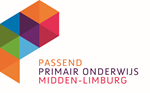 Leerling gegevensLeerling gegevensLeerling gegevensLeerling gegevensVoornamenGeboortedatum DAG MAAND JAARTussenvoegselAchternaamStraatHuisnummer:      Woonplaats/verblijfplaatsPostcode:      Gegevens school die leerling verwijstGegevens school die leerling verwijstGegevens school die leerling verwijstGegevens school die leerling verwijstNaam schoolBRIN nummer Twee cijfers/twee letters/twee cijfers:      Twee cijfers/twee letters/twee cijfers:      Contactpersoon schoolE-mail adres contactpersoonTelefoon contactpersoon Schooltype bao   sbo  so   bao   sbo  so   Gegevens school waarbij de leerling is aangemeldGegevens school waarbij de leerling is aangemeldGegevens school waarbij de leerling is aangemeldGegevens school waarbij de leerling is aangemeldNaam schoolBRIN nummer  Twee cijfers/twee letters/twee cijfers:      Twee cijfers/twee letters/twee cijfers:      Contactpersoon schoolE-mail adres contactpersoonTelefoon contactpersoonSchooltype  sbo   so    sbo   so   Groep + schoolverloop:Schoolloopbaan:      Schoolloopbaan:      Groep:      Doel aanvraagDoel aanvraagDoel aanvraagDoel aanvraag1e aanvraag TLV Herindicatie TLV Nummer lopende TLV:      Nummer lopende TLV:      Einddatum:      Wijziging bekostigingscategorie  Laag   midden   hoogLaag   midden   hoogGewenste einddatum TLV31-07-     31-07-     Motivatie als de gewenste looptijd afwijkt van de afspraak:      Zienswijze oudersZienswijze oudersZienswijze oudersZienswijze oudersEr heeft voorafgaand aan de aanvraag overleg plaatsgevonden met de ouders:Er heeft voorafgaand aan de aanvraag overleg plaatsgevonden met de ouders:JA   NEEJA   NEEHebben beide ouders gezag? JA   NEEHebben beide ouders gezag? JA   NEEIndien nee, toelichting:      Indien nee, toelichting:      Zienswijze ouder 1:      Zienswijze ouder 1:      Indien ouders gescheiden zijn en beiden gezag hebben:
Zienswijze ouder 2:      Indien ouders gescheiden zijn en beiden gezag hebben:
Zienswijze ouder 2:      Mobiel telefoonnummer ouder 1:      Mobiel telefoonnummer ouder 1:      Mobiel telefoonnummer ouder 2:      Mobiel telefoonnummer ouder 2:      E-mail adres ouder 1:      E-mail adres ouder 1:      E-mail adres ouder 2:      E-mail adres ouder 2:      Ondertekening aanvrager namens bevoegd gezagOndertekening aanvrager namens bevoegd gezagOndertekening aanvrager namens bevoegd gezagOndertekening aanvrager namens bevoegd gezagBevoegd gezag   aanvragende school   aanvragende school   verwijzende schoolNaam schoolNaam aanvrager Functie aanvragerPlaatsDatum Handtekening Extra ondersteuningsbehoefte van de leerlingExtra ondersteuningsbehoefte van de leerlingExtra ondersteuningsbehoefte van de leerlingExtra ondersteuningsbehoefte van de leerling  {VUL HIER IN: BEVORDERENDE FACTOREN}      of:  Er is sprake van een bestaand geactualiseerd OPP van de school 
[dan kan hier naar verwezen worden. De tekst hoeft hier dan niet worden weergegeven]   {VUL HIER IN: BEVORDERENDE FACTOREN}      of:  Er is sprake van een bestaand geactualiseerd OPP van de school 
[dan kan hier naar verwezen worden. De tekst hoeft hier dan niet worden weergegeven]   {VUL HIER IN: BELEMMERENDE FACTOREN}      of:  Er is sprake van een bestaand geactualiseerd OPP van de school 
[dan kan hier naar verwezen worden. De tekst hoeft hier dan niet worden weergegeven]   {VUL HIER IN: BELEMMERENDE FACTOREN}      of:  Er is sprake van een bestaand geactualiseerd OPP van de school 
[dan kan hier naar verwezen worden. De tekst hoeft hier dan niet worden weergegeven] Reeds geboden extra ondersteuningReeds geboden extra ondersteuningReeds geboden extra ondersteuningReeds geboden extra ondersteuning  {VUL IN: DE GEBODEN INDIVIDUELE ONDERSTEUNING EN BEGELEIDING VAN DE LEERLING EN INDIEN AAN DE ORDE DE AFWIJKINGEN VAN HET ONDERWIJSPROGRAMMA}      of:  Er is sprake van een bestaand geactualiseerd OPP  van de school 
[dan kan hier naar verwezen worden. De tekst hoeft hier dan niet worden weergegeven]    {VUL IN: DE GEBODEN INDIVIDUELE ONDERSTEUNING EN BEGELEIDING VAN DE LEERLING EN INDIEN AAN DE ORDE DE AFWIJKINGEN VAN HET ONDERWIJSPROGRAMMA}      of:  Er is sprake van een bestaand geactualiseerd OPP  van de school 
[dan kan hier naar verwezen worden. De tekst hoeft hier dan niet worden weergegeven]    {VUL IN: DE GEBODEN INDIVIDUELE ONDERSTEUNING EN BEGELEIDING VAN DE LEERLING EN INDIEN AAN DE ORDE DE AFWIJKINGEN VAN HET ONDERWIJSPROGRAMMA}      of:  Er is sprake van een bestaand geactualiseerd OPP  van de school 
[dan kan hier naar verwezen worden. De tekst hoeft hier dan niet worden weergegeven]    {VUL IN: DE GEBODEN INDIVIDUELE ONDERSTEUNING EN BEGELEIDING VAN DE LEERLING EN INDIEN AAN DE ORDE DE AFWIJKINGEN VAN HET ONDERWIJSPROGRAMMA}      of:  Er is sprake van een bestaand geactualiseerd OPP  van de school 
[dan kan hier naar verwezen worden. De tekst hoeft hier dan niet worden weergegeven]  HandelingsdeelHandelingsdeelHandelingsdeelHandelingsdeel {VUL HIER IN: HET HANDELINGSDEEL}      In het handelingsdeel staan minimaal:Een beschrijving van de te bieden (individuele) ondersteuning en begeleiding afgestemd op de behoefte van de leerling.De afwijkingen van het (reguliere) onderwijsprogramma (indien aan de orde).De afwijkingen van de onderwijstijd vanwege lichamelijk of psychische redenen (indien aan de ordeof:  Er is sprake van een bestaand geactualiseerd OPP van de school 
[dan kan hier naar verwezen worden. De tekst hoeft hier dan niet worden weergegeven]  {VUL HIER IN: HET HANDELINGSDEEL}      In het handelingsdeel staan minimaal:Een beschrijving van de te bieden (individuele) ondersteuning en begeleiding afgestemd op de behoefte van de leerling.De afwijkingen van het (reguliere) onderwijsprogramma (indien aan de orde).De afwijkingen van de onderwijstijd vanwege lichamelijk of psychische redenen (indien aan de ordeof:  Er is sprake van een bestaand geactualiseerd OPP van de school 
[dan kan hier naar verwezen worden. De tekst hoeft hier dan niet worden weergegeven]  {VUL HIER IN: HET HANDELINGSDEEL}      In het handelingsdeel staan minimaal:Een beschrijving van de te bieden (individuele) ondersteuning en begeleiding afgestemd op de behoefte van de leerling.De afwijkingen van het (reguliere) onderwijsprogramma (indien aan de orde).De afwijkingen van de onderwijstijd vanwege lichamelijk of psychische redenen (indien aan de ordeof:  Er is sprake van een bestaand geactualiseerd OPP van de school 
[dan kan hier naar verwezen worden. De tekst hoeft hier dan niet worden weergegeven]  {VUL HIER IN: HET HANDELINGSDEEL}      In het handelingsdeel staan minimaal:Een beschrijving van de te bieden (individuele) ondersteuning en begeleiding afgestemd op de behoefte van de leerling.De afwijkingen van het (reguliere) onderwijsprogramma (indien aan de orde).De afwijkingen van de onderwijstijd vanwege lichamelijk of psychische redenen (indien aan de ordeof:  Er is sprake van een bestaand geactualiseerd OPP van de school 
[dan kan hier naar verwezen worden. De tekst hoeft hier dan niet worden weergegeven] Effecten van de reeds geboden extra ondersteuningEffecten van de reeds geboden extra ondersteuningEffecten van de reeds geboden extra ondersteuningEffecten van de reeds geboden extra ondersteuning  {VUL HIER IN: BESCHRIJVING VAN WAT HET EFFECT TOT NU TOE IS GEWEEST VAN DE ONDERSTEUNING, BEGELEIDING EN DE AFWIJKING VAN DE ONDERWIJSTIJD (INDIEN DEZE AAN DE ORDE WAS)}      of:  Er is sprake van een bestaand geactualiseerd OPP van de school 
[dan kan hier naar verwezen worden. De tekst hoeft hier dan niet te worden weergegeven]  {VUL HIER IN: BESCHRIJVING VAN WAT HET EFFECT TOT NU TOE IS GEWEEST VAN DE ONDERSTEUNING, BEGELEIDING EN DE AFWIJKING VAN DE ONDERWIJSTIJD (INDIEN DEZE AAN DE ORDE WAS)}      of:  Er is sprake van een bestaand geactualiseerd OPP van de school 
[dan kan hier naar verwezen worden. De tekst hoeft hier dan niet te worden weergegeven]  {VUL HIER IN: BESCHRIJVING VAN WAT HET EFFECT TOT NU TOE IS GEWEEST VAN DE ONDERSTEUNING, BEGELEIDING EN DE AFWIJKING VAN DE ONDERWIJSTIJD (INDIEN DEZE AAN DE ORDE WAS)}      of:  Er is sprake van een bestaand geactualiseerd OPP van de school 
[dan kan hier naar verwezen worden. De tekst hoeft hier dan niet te worden weergegeven]  {VUL HIER IN: BESCHRIJVING VAN WAT HET EFFECT TOT NU TOE IS GEWEEST VAN DE ONDERSTEUNING, BEGELEIDING EN DE AFWIJKING VAN DE ONDERWIJSTIJD (INDIEN DEZE AAN DE ORDE WAS)}      of:  Er is sprake van een bestaand geactualiseerd OPP van de school 
[dan kan hier naar verwezen worden. De tekst hoeft hier dan niet te worden weergegeven]Relevante informatie voor besluitvorming en voor zover niet opgenomen in OPPEnkel en alleen in die situaties waarin er door het samenwerkingsverband beargumenteerd en geëxpliciteerd vragen zijn, kan het nodig zijn om aanvullende informatie aan te laten leveren.{OPTIONEEL: AANVULLENDE INFORMATIE}      